Программа: Путешествие в страну Правильной речи.Тема: Деревья весной.Дата: 28, 29, 26, 31 – марта, 02 -апреляПедагог: Поливанова Светлана ЮрьевнаБеседа по лексической теме «Деревья весной»Задание 1. Повторить с ребёнком о том, какое сейчас время года, повторить названия весенних месяцев, следует напомнить, какие изменения произошли в природе, что происходит с животными и растениями весной, как ведут себя птицы весной; вспомнить названия перелетных птиц, зверей наших лесов, обратить внимание ребёнка на характерные признаки весны…Задание 2. Отгадать загадки.Ручейки бегут быстрее,Светит солнышко теплее.Баба снежная грустна —В гости к нам пришла... (весна)Дни погожие не редки,Греются на солнце ветки.И, как маленькие точки,На ветвях набухли... (почки)Понавесили корзиныНа березы и осины.Каждая корзинка — дом,А зовется он... (гнездом)Задание 3. Дидактическая игра «Какие деревья ты знаешь? Назови их».Задание 4. Пересчёт деревьев (согласование сущ. с числительными): один дуб, два дуба, три дуба, четыре дуба, пять дубов; одна липа, две липы, три липы, четыре липы, пять лип; одно дерево, два дерева, три дерева, четыре дерева, пять деревьев……..Практическая часть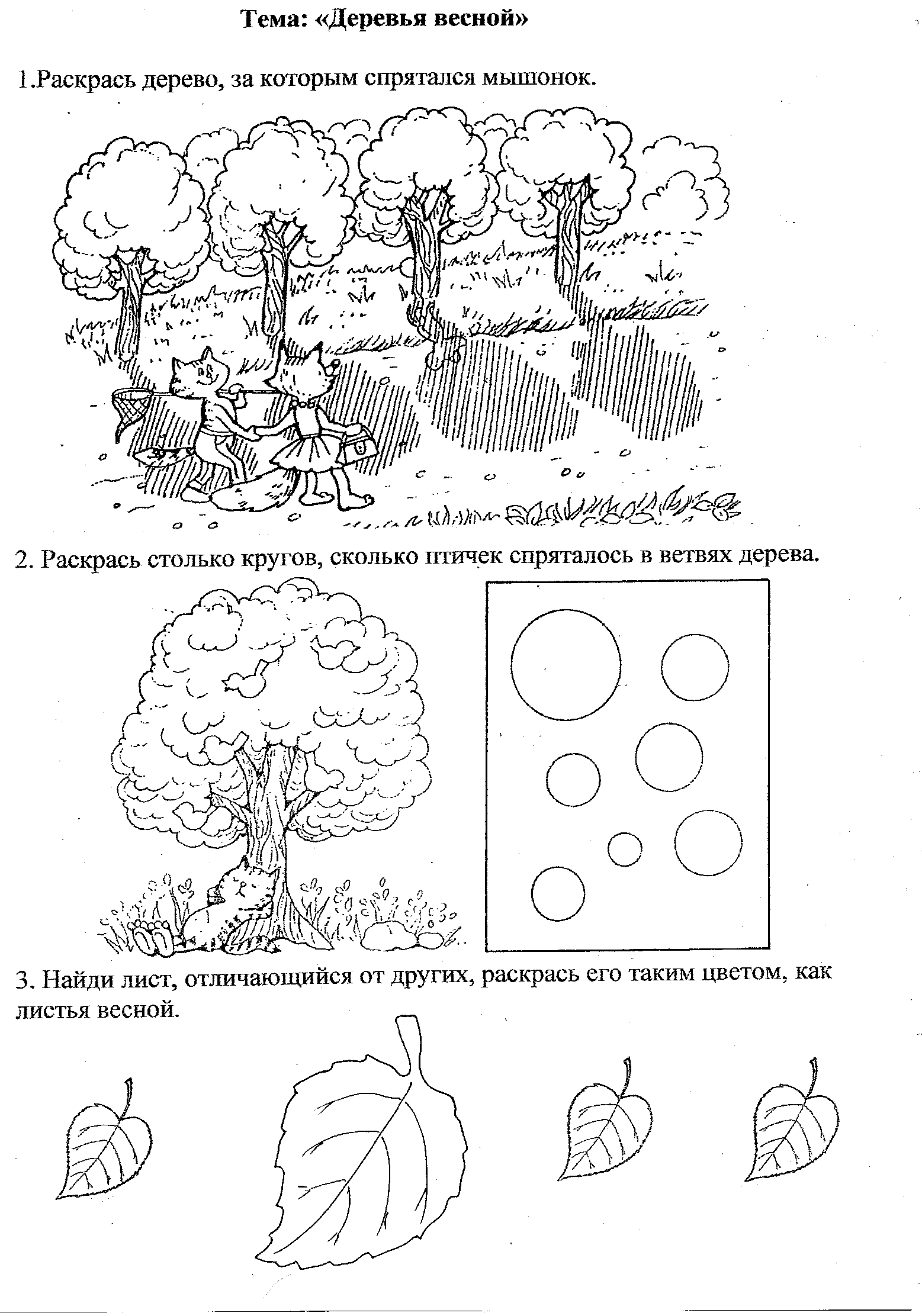 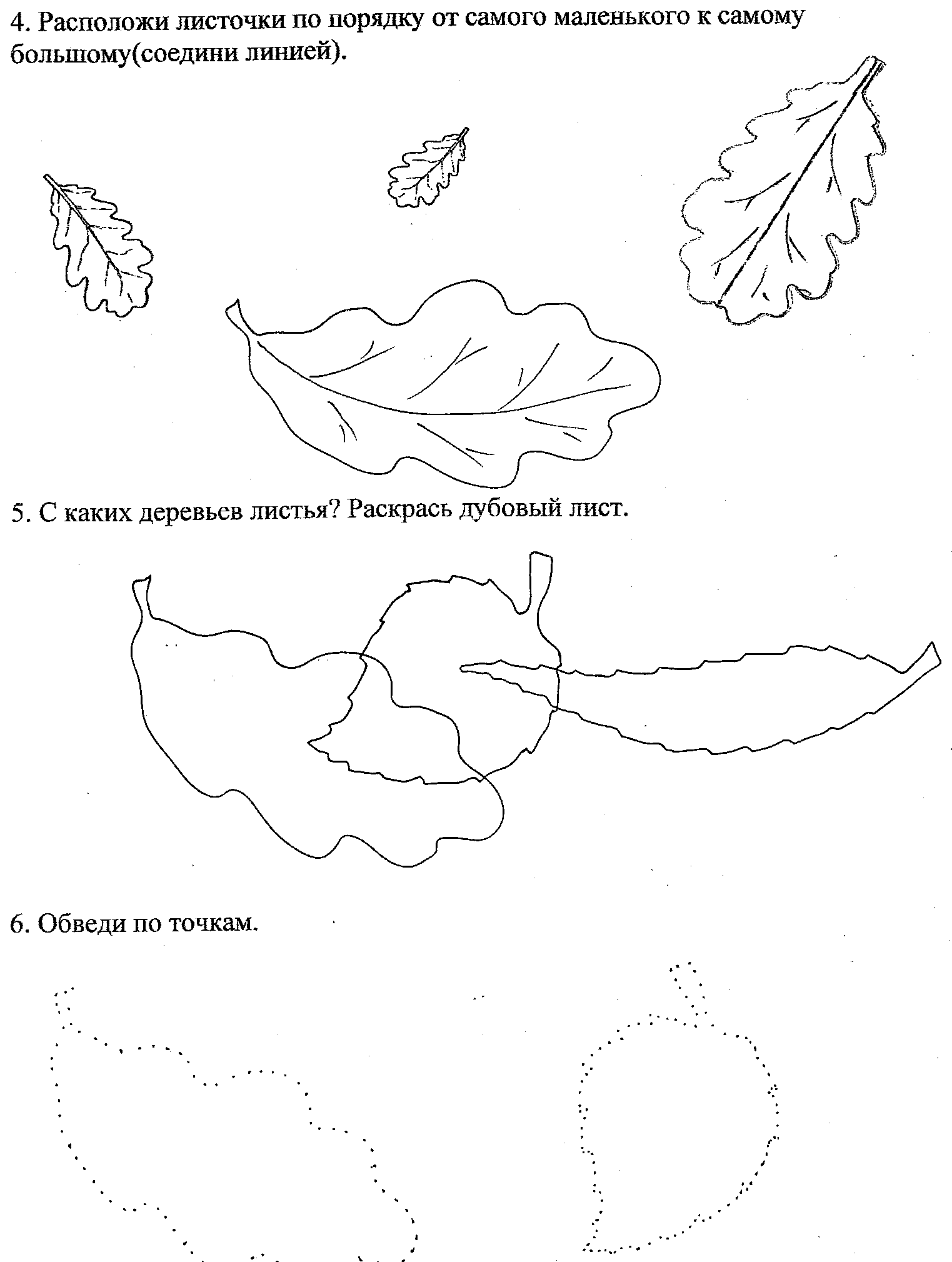 